Referat fra generalforsamling i Frederiksborgensersamfundet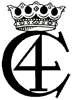 Fredag d. 2/11 kl 18.30 på Søndre Jernbanevej 4, festsalenTorsten Berg bød velkommenValg af dirigent.Astrid Berg blev valgtFormandens beretning.Bestyrelsen har konstitueret sig med Christian Obel som sekretær og Dan Secher som kasserer. . Der er uddelt 2 legater på 10.000 kr. til Louise Skjoldborg Lessel og 5000 kr. til Suzan Helene Woodcock samt 4 sommerferielegater. Vi har skiftet bank for at opnå bedre vilkår som aftalt på sidste generalforsamling. I august meddelte Sverre E. Joensen, at han pga. sygdom afgik som formand. Torsten Berg indtrådte som konstitueret formand. Bestyrelsen ønsker at gøre Sverre til æresmedlem for hans store arbejde Vi arbejder på mere PR for at hverve flere medlemmer.Astrid Berg kommenterede, at der er lavet et arbejde med to arrangementer til foråret: en lancier aften og en skolerundvisning. Christian Obel supplerede, at der er lavet en ny hjemmeside, hvor vi lægger vægt på at være ”en gammel elev-forening”.Beretningen blev godkendt.Regnskab.Regnskabet blev uddelt og gennemgået af revisor Astrid Berg.Dan Secher supplerede med, at da vi har skiftet bank, har vi haft en række omkostninger. De bliver tjent ind, fordi den nye bank ikke har langt færre og lavere gebyrer.Regnskabet blev godkendt.4. Kontingent. Bestyrelsens forslag på uændret kontingent på  200,- kr. pr. år blev godkendt.5. Indkomne forslag.  Bestyrelsen indstillede, at Sverre E. Joensen gøres til æresmedlem med baggrund i hans ca. 35 år lange virke som formand, da han i sin tid tog ”midlertidigt over” efter Wenche. Torsten opridsede hans Karriere fra elev til student med det højeste snit til mangeårig lærer på skolen. Under stort bifald blev Sverre E. Joensen valgt til æresmedlem6. Valg af formand.	Torsten Berg blev valgt7. Valg af bestyrelsesmedlemmer.	Jørgen Kloch blev genvalgt	Niels Christian Steensberg blev genvalgt	Eyvind Nygaard blev valgt	Øvrig bestyrelse:  Dan Secher Kasserer, Christian Obel Sekretær, Elisabeth Espedal8. Valg af revisor og revisorsuppleant.	Astrid Berg blev valgt som revisor og Lena Rhodes Falkberg blev valgt som revisorsuppleant9. Eventuelt.Foreningen uddelte gaver til Svarre E. Joensen og hans kone Vibeke. Sverre takkede mange gange og takkede især de mange bestyrelser for deres store arbejde.Dan takkede Sverre mange gange for sit store virke.Poul Bønsøe opfordrede bestyrelsen til at ændre vedtægterne, så proceduren for et æresmedlem stod i vedtægterne.Astrid sørgede for, at vi fik en navnerunde, og takkede for god ro og orden. ReferentChristian Obel